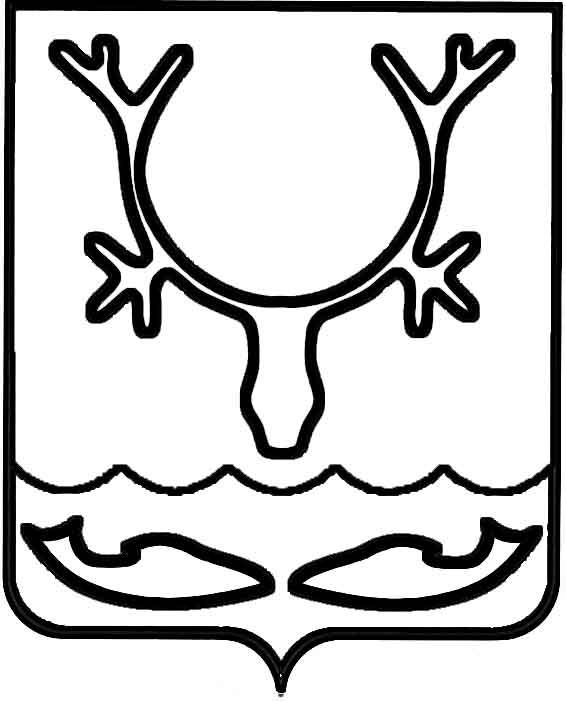 Администрация муниципального образования
"Городской округ "Город Нарьян-Мар"ПОСТАНОВЛЕНИЕО внесении изменений в постановление Администрации МО "Городской округ "Город Нарьян-Мар" от 17.09.2007 № 1435В соответствии с Трудовым кодексом Российской Федерации Администрация муниципального образования "Городской округ "Город Нарьян-Мар"П О С Т А Н О В Л Я Е Т:1.	Внести в постановление Администрации МО "Городской округ "Город Нарьян-Мар" от 17.09.2007 № 1435 "Об утверждении Правил возмещения расходов, связанных со служебными командировками работников муниципальных учреждений МО "Городской округ "Город Нарьян-Мар" следующие изменения:1.1.	Пункт 3 постановления исключить. 1.2.	Подпункт а) пункта 1 Правил изложить в следующей редакции: "а) расходы по проезду к месту командирования и обратно – к месту постоянной работы (включая оплату услуг по бронированию и оформлению проездных 
и перевозочных документов, предоставлению в поездах постельных принадлежностей, сервисный, комиссионный сборы, оплату стоимости провоза багажа к месту командирования и обратно на воздушном транспорте, подтвержденной перевозочными документами, содержащими информацию о стоимости провоза багажа, в случае оформления (приобретения) перевозочных документов (билетов) по тарифу, 
не предусматривающему норму бесплатного провоза багажа);".1.3.	Подпункт в) пункта 1 Правил изложить в следующей редакции: "в) расходы по бронированию и найму жилого помещения;".1.4.	Пункт 5. Правил изложить в следующей редакции:"5. Дополнительные расходы, связанные с проживанием вне места жительства (суточные), возмещаются работнику за каждый день нахождения в служебной командировке, включая выходные и нерабочие праздничные дни, а также за дни нахождения в пути, в том числе за время вынужденной остановки в пути, в размерах, установленных в Приложении к настоящим Правилам.". 1.5.	Пункт 1 Правил дополнить подпунктом 1.1. следующего содержания:"1.1. Срок служебной командировки работника определяется работодателем 
с учетом объема, сложности и других особенностей служебного поручения. Продление срока служебной командировки работника допускается работодателем 
в исключительных случаях, но не более чем на 5 календарных дней.Днем выезда в служебную командировку считается день отправления поезда, самолета, автобуса или другого транспортного средства от места постоянной работы командированного работника либо места фактического нахождения работника, а днем приезда из служебной командировки день прибытия указанного транспортного средства в место постоянной работы. Вопрос о явке работника на работу в день выезда в служебную командировку и в день приезда из служебной командировки решается 
по договоренности с работодателем.".1.6.	Пункт 5 Правил дополнить подпунктом 5.1. следующего содержания: "5.1. Работнику оплачиваются расходы по проезду автомобильным транспортом общего пользования (кроме такси), а также электропоездом до железнодорожной станции, пристани, аэропорта и автовокзала при наличии документов (билетов), подтверждающих эти расходы.". 1.7.	Пункт 7 Правил дополнить предложением следующего содержания: "При этом сумма суточных, выплачиваемых в рублях, рассчитывается 
по официальному курсу, установленному Центральным банком Российской Федерации, за каждый день нахождения в командировке за пределами территории Российской Федерации.".1.8.	Пункт 10 Правил изложить в следующей редакции: "10. При направлении работника в служебную командировку на территории государств – участников Содружества Независимых Государств, с которыми заключены межправительственные соглашения, на основании которых в документах для въезда и выезда пограничными органами не делаются отметки о пересечении государственной границы, дата пересечения государственной границы Российской Федерации определяется по проездным документам (билетам).".1.9.	Пункт 16 Правил изложить в следующей редакции:"16. Работник обязан по возвращении из служебной командировки в течение трех рабочих дней представить авансовый отчет об израсходованных в связи 
со служебной командировкой суммах по установленной форме и произвести окончательный расчет по выданному ему перед отъездом в служебную командировку денежному авансу на командировочные расходы с приложением:-	проездных и перевозочных документов (билетов, в том числе электронных билетов (маршрут/квитанций) и электронных проездных документов на бумажном носителе, посадочных талонов и купонов, контрольных купонов, багажных квитанций, в том числе электронных, на бумажном носителе), подтверждающих стоимость проезда работника;-	документов о найме жилого помещения;-	документов, подтверждающих оплату услуг по бронированию и оформлению проездных и перевозочных документов, предоставлению в поездах постельных принадлежностей, оплату сервисного, комиссионного сборов, иных обязательных платежей и сборов, а также иных расходов, связанных со служебной командировкой, произведенных с разрешения или ведома работодателя.При отсутствии проездных и (или) перевозочных документов (билетов, посадочных талонов и купонов, контрольных купонов) возмещение расходов 
по проезду к месту командирования и обратно производится при предоставлении работником справки соответствующей транспортной организации о подтверждении проезда (перелета), совершенного работником к месту командирования 
и (или) обратно. Расходы на получение такой справки возмещению не подлежат.В случае проживания не в одноместном номере работник представляет справку о стоимости одного места в номере. В случае отсутствия в документах, подтверждающих расходы по бронированию и найму жилых помещений, оформляемых гостиницами или иными средствами размещения, информации 
о категории номера, указанные расходы возмещаются на основании справки 
о категории номера, занимаемого работником, выданной гостиницами или иными средствами размещения.Фактический срок пребывания работника в месте командирования определяется по проездным и (или) перевозочным документам, представляемым работником 
по возвращении из служебной командировки.В случае проезда работника на основании письменного решения работодателя 
к месту командирования и (или) обратно к месту работы на служебном транспорте, 
на транспорте, находящемся в собственности работника или в собственности третьих лиц (по доверенности), фактический срок пребывания в месте командирования указывается в служебной записке, которая представляется работником по возвращении из командировки работодателю с приложением документов, подтверждающих использование указанного транспорта для проезда к месту командирования и обратно (путевой лист, маршрутный лист, счета, квитанции, кассовые чеки и иные документы, подтверждающие маршрут следования транспорта).В случае отсутствия проездных и (или) перевозочных документов фактический срок пребывания в командировке работник подтверждает документами по найму жилого помещения в месте командирования. При проживании в гостинице указанный срок пребывания подтверждается кассовым чеком или документом, оформленным 
на бланке строгой отчетности, подтверждающими оплату гостиничных услуг.При отсутствии проездных и (или) перевозочных документов, документов 
по найму жилого помещения либо иных документов, подтверждающих заключение договора на оказание гостиничных услуг по месту командирования, в целях подтверждения фактического срока пребывания в месте командирования работником представляются служебная записка и (или) иной документ о фактическом сроке пребывания работника в командировке, содержащий подтверждение принимающей работника стороны (организации либо должностного лица) о сроке прибытия (убытия) работника к месту командирования (из места командировки).Если срок пребывания работника в месте командирования, определяемый 
по проездным и (или) перевозочным документам, не соответствует сроку пребывания работника в месте командирования, определенному решением работодателя 
о направлении работника в служебную командировку, расходы по найму жилого помещения и суточные за период, выходящий за пределы срока пребывания в месте командирования, определенного решением работодателя о направлении работника 
в служебную командировку, не возмещаются, а расходы по проезду к месту командирования и обратно подлежат возмещению в полном объеме.В случае если работник из места командирования не возвращается к месту постоянной работы, а остается для проведения отпуска, расходы по проезду от места командирования к месту постоянной работы возмещению не подлежат.".1.10.	Абзац первый пункта 3 Приложения к Правилам изложить в следующей редакции:"3. Расходы по проезду работников к месту командирования и обратно к месту постоянной работы (включая оплату услуг по бронированию и оформлению проездных и перевозочных документов, предоставлению в поездах постельных принадлежностей, сервисный, комиссионный сборы, оплату стоимости провоза багажа к месту командирования и обратно на воздушном транспорте, подтвержденной перевозочными документами, содержащими информацию о стоимости провоза багажа, в случае оформления (приобретения) перевозочных документов (билетов) по тарифу, 
не предусматривающему норму бесплатного провоза багажа), а также по проезду 
из одного населенного пункта в другой, если работник командирован в несколько государственных органов (организаций), расположенных в разных населенных пунктах, воздушным, железнодорожным, водным и автомобильным транспортом общего пользования (кроме такси) возмещаются:".2.	Настоящее постановление вступает в силу со дня его официального опубликования. 11.05.2021№660Глава города Нарьян-Мара О.О. Белак